PDF文件的制作方法将编辑好的文档制作成PDF文件有以下两种方法：使用WORD制作PDF（以OFFICE2010为例）打开编辑好的word文件，点击【文件】-【另存为】，在弹出窗口中，将【保存类型】选择为“PDF”，确定即可。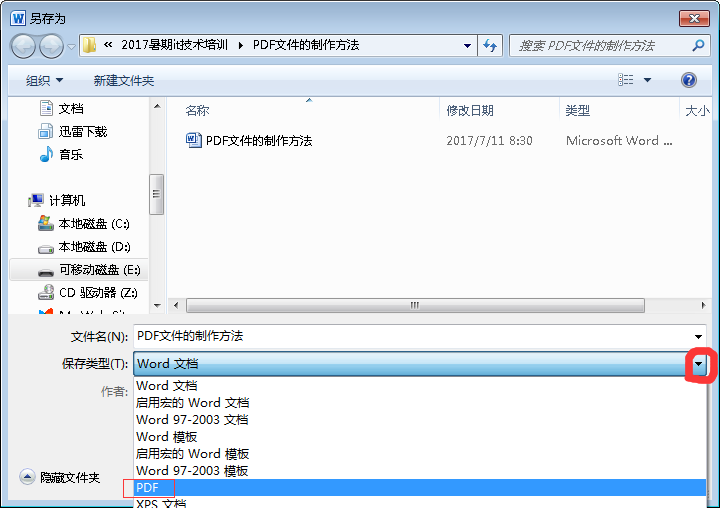 使用WPS制作PDF（以WPS2016为例）安装WPS：双击即可安装。（已安装WPS，此步骤可略）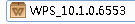 打开要制作成PDF的文件，点击【文件】-【输出为PDF】，在弹出的对话框中选择确定即可。如图：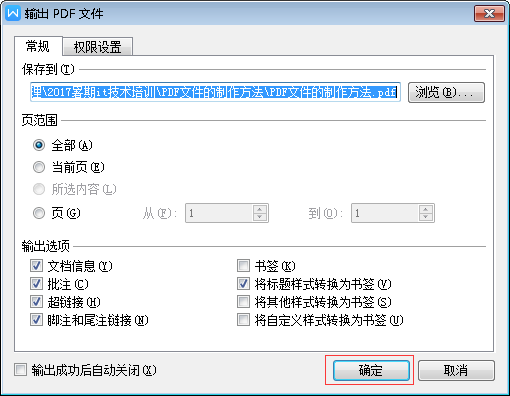 